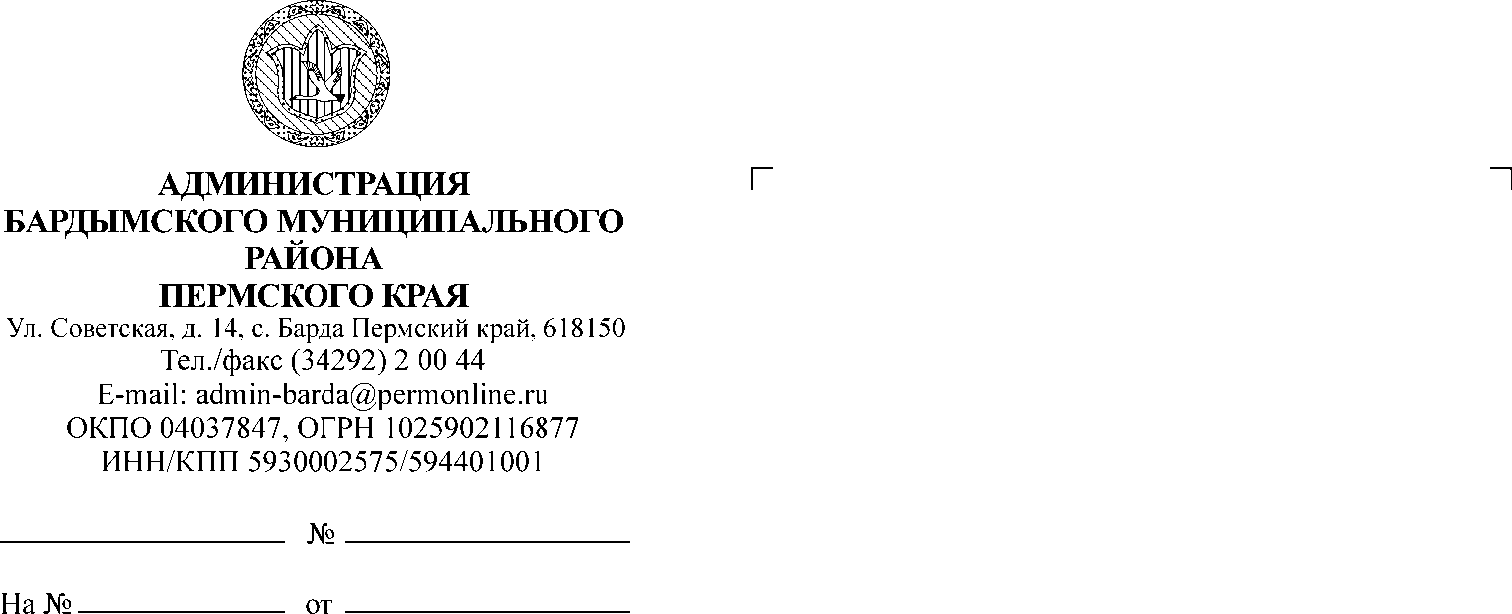 ДУМА БАРДЫМСКОГО МУНИЦИПАЛЬНОГО ОКРУГАПЕРМСКОГО КРАЯДЕСЯТОЕ ЗАСЕДАНИЕРЕШЕНИЕОб утверждении порядка назначенияи проведения собраний граждан в целяхрассмотрения и обсуждения вопросоввнесения инициативных проектов вБардымском муниципальном округеНа основании статей 26.1, 29 Федерального закона от 06.10.2003 
№ 131-ФЗ «Об общих принципах организации местного самоуправления в Российской Федерации», Устава Бардымского муниципального округа, Дума Бардымского муниципального округа РЕШАЕТ:1.  Утвердить  порядок назначения и проведения собраний граждан в целях рассмотрения и обсуждения вопросов внесения инициативных проектов в Бардымском муниципальном округе согласно приложению.2. Опубликовать настоящее решение в газете «Тан» («Рассвет») и разместить на официальном сайте Бардымского муниципального района Пермского края.3. Настоящее решение вступает в силу со дня его официального  опубликования.4. Контроль исполнения настоящего решения возложить на заместителя председателя Думы Бардымского муниципального округа.Председатель ДумыБардымского муниципального округа                                                     И.Р. ВахитовГлава муниципального округа -глава администрации Бардымского муниципального округа                                                                           Х.Г. Алапанов18.02.2021УТВЕРЖДЕНОрешением ДумыБардымского муниципального округаот 17.02.2021 № 150 Порядокназначения и проведения собраний граждан в целях рассмотрения и обсуждения вопросов внесения инициативных проектов  на территории Бардымского муниципального округаГлава 1. Общие положения    Настоящий порядок назначения и проведения собраний граждан в целях рассмотрения и обсуждения вопросов внесения инициативных проектов в Бардымском муниципальном округе (далее по тексту – Порядок) разработан в соответствии с Конституцией Российской Федерации, статьями 26.1, 29  Федерального закона от 06.10.2003 № 131-ФЗ «Об общих принципах организации местного самоуправления в Российской Федерации», Уставом Бардымского муниципального округа и определяет порядок  назначения и проведения собраний граждан в целях рассмотрения и обсуждения вопросов внесения инициативных проектов.    В собрании граждан   имеют право участвовать   граждане Российской Федерации, достигшие возраста 16 лет, проживающие на территории  Бардымского муниципального округа, обладающие при осуществлении местного самоуправления правами в соответствии с международными договорами Российской Федерации и федеральными законами.    Расходы, связанные с подготовкой и проведением собраний граждан в целях рассмотрения и обсуждения вопросов внесения инициативных проектов на территории Бардымского муниципального округа, осуществляются за счет средств бюджета Бардымского муниципального района.Глава 2. Полномочия собрания      2.1.  К полномочиям собрания граждан относится обсуждение вопросов внесения  инициативных проектов и их рассмотрение.	На одном собрании граждан возможно обсуждение и рассмотрение нескольких проектов.Глава 3. Инициатива проведения собрания3.1.   С инициативой  о проведении собрания  для обсуждения вопросов внесения инициативных проектов  вправе выступить инициативная группа численностью не менее десяти граждан, достигших шестнадцатилетнего возраста и проживающих на территории Бардымского муниципального округа, органы территориального общественного самоуправления, староста сельского населенного пункта (далее - инициаторы собрания).         3.2.  Инициатор собрания обязан подать в Думу Бардымского муниципального округа уведомление о проведении собрания в письменной форме.       3.3.    В уведомлении указываются:1) цель собрания граждан;2)  место проведения собрания;3) дата, время начала и окончания собрания граждан;4) предполагаемое количество участников собрания;5) часть территории Бардымского муниципального округа, на которой может реализовываться инициативный проект;6) формы и методы обеспечения инициатором собрания общественного порядка, организация медицинской помощи, намерение использовать звукоусиливающие технические средства при проведении собрания граждан;7) фамилия, имя, отчество инициатора собрания, сведения о его месте жительства или пребывания и номер телефона;8) фамилии, имена и отчества лиц, уполномоченных инициатором собрания выполнять распорядительные функции по организации и проведению собрания граждан;9) дата подачи уведомления о проведении собрания граждан.Уведомление о проведении собрания граждан подписывается инициатором собрания и лицами, уполномоченными инициатором собрания выполнять распорядительные функции по организации и проведению собрания граждан.3.4.  Решение о назначении собрания граждан принимается решением Думы Бардымского муниципального округа.3.5.  В решении Думы Бардымского муниципального округа о проведении собрания устанавливается дата, время, место проведения, вопрос (вопросы), выносимый на рассмотрение, предполагаемое количество участников собрания, а также ответственное за подготовку и проведение собрания лицо -  инициатор собрания ( лица, но не более 3 человек), населенный пункт (населенные пункты), часть территории жители которых  будут участвовать в собрании, численность граждан, проживающих в этом населенном пункте (населенных пунктах), на части территорий.3.6.   Решение Думы Бардымского муниципального округа о проведении собрания граждан принимается не позднее чем за 7 дней до дня проведения  собрания и доводится до жителей  путем официального опубликования (обнародования) в течение 5 дней со дня принятия решения.Глава 4. Порядок проведения собрания4.1.   Собрание открывает (должностное лицо администрации Бардымского муниципального округа, начальник территориального отдела), на территории которого проводится собрание, или один из организаторов собрания.4.2.    Для ведения собрания избирается президиум в количестве от трех до десяти человек, из числа которых выбирают председательствующего и секретаря.4.3.  Для подсчета голосов при вынесении вопросов на голосование выбирается счетная комиссия в количестве от 2 до 4 человек из присутствующих на собрании граждан.4.4.      Выборы президиума, утверждение повестки и регламента проведения собрания граждан производится большинством голосов от присутствующих на собрании граждан.4.5.  Предложения по составу президиума, счетной комиссии, проект регламента проведения собрания готовит ответственное лицо за подготовку и проведение собрания,4.6.    Секретарем собрания граждан ведется протокол,4.7.  Ответственный за подготовку и проведение собрания обеспечивает регистрацию количественного состава граждан.4.8.    Решения принимаются большинством голосов от присутствующих на собрании открытым голосованием. Решения оформляются протокольно.Глава 5. Итоги собрания5.1.   В протоколе указываются дата, время, место проведения собрания, повестка, количество присутствующих граждан, состав президиума, состав счетной комиссии, представители органов местного самоуправления, содержание выступлений, результаты голосования, принятые решения.5.2.     Протокол собрания граждан в течение 3 рабочих дней с момента его составления подписывается председателем и секретарем собрания и в этот же  срок направляется в Думу Бардымского муниципального округа.5.3.     Итоги собрания подлежат официальному опубликованию   в течение 10 дней с момента подписания протокола собрания Думой Бардымского муниципального округ,5.4.    Протокол собрания граждан  вместе с инициативным проектом (проектами) направляется в соответствующий  территориальный отдел (орган) администрации Бардымского муниципального округа, для организации работы по рассмотрению инициативных проектов, а также проведению их конкурсного отбора в Бардымском муниципальном округе.17.02.2021                       № 150